Planning Checklist – Phase One: ExploreThe following planning checklist was developed using the Center for Sharing Public Health Services (CSPHS) framework, A Roadmap to Develop Cross-Jurisdictional Sharing Initiatives.  The CSPHS framework includes the three process phases that cross-jurisdictional sharing arrangements typically move through:  1) Explore, 2) Prepare and Plan, and 3) Implement and Improve.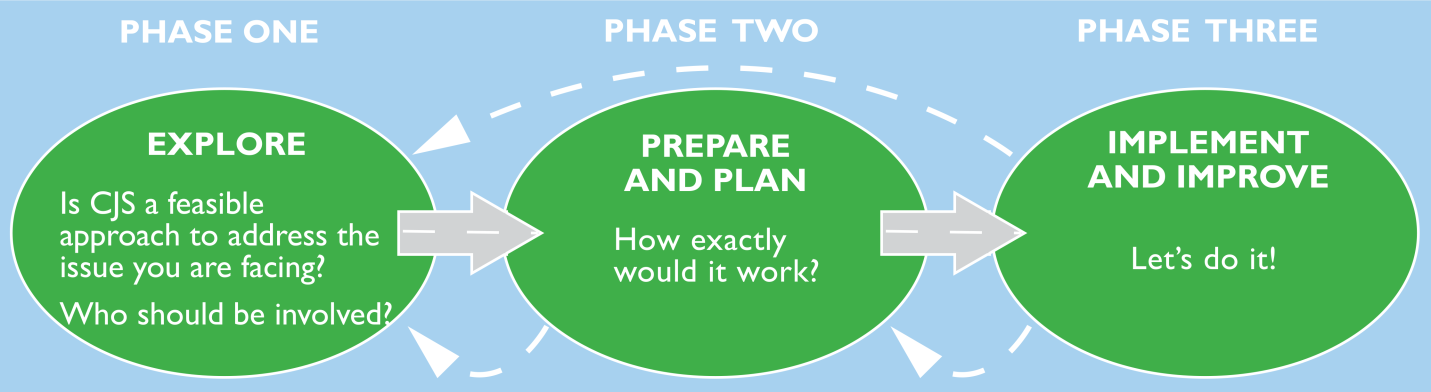 Source:  A Roadmap to Develop Cross-Jurisdictional Sharing Initiatives.  Center for Sharing Public Health Services (CSPHS) framework, 2013.References UsedThe development of the planning checklist was informed by a literature review on shared services in government and public health, the CSPHS framework, health officer interviews held from June – August 2013, and board of health discussion groups held from September 2013 – February 2014 in the Northwoods Shared Services Project area.Using the ChecklistThis tool is more comprehensive than the criteria tool featured earlier.  The criteria tool questions are contained within this checklist and are in bold.  A health officer and health department staff could use the questions to determine if participation in a shared arrangement would be beneficial and feasible.A group of health officers could use the checklist and associated tools and resources to explore an issue that could potentially be solved by a cross-jurisdictional sharing arrangement and to prepare for talking with their respective policy boards.The tool could be used in its entirety or in the adapted or shorter version, Criteria Tool for Entering Into a Shared Service Arrangement.Adapted from A Roadmap to Develop Cross-Jurisdictional Sharing Initiatives, Center for Sharing Public Health Services, 2013.Planning Checklist  - Phase One:  ExplorePlanning Checklist  - Phase One:  ExplorePlanning Checklist  - Phase One:  ExploreProducts:  Description of Proposed Shared Arrangement, Criteria Tool, Fiscal AnalysisProducts:  Description of Proposed Shared Arrangement, Criteria Tool, Fiscal AnalysisProducts:  Description of Proposed Shared Arrangement, Criteria Tool, Fiscal AnalysisDescription of Shared ArrangementDescribe the issue that needs to be addressed:Describe the issue that needs to be addressed:Description of Shared ArrangementDescribe the goals of the CJS initiative being considered:Describe the goals of the CJS initiative being considered:Description of Shared ArrangementDescribe what services and capacities would be shared:Describe what services and capacities would be shared:Description of Shared ArrangementDescribe who would be involved in the arrangement:Describe who would be involved in the arrangement:Description of Shared ArrangementDescribe how the services would be funded: Describe what in-kind resources would be contributed: Describe how the services would be funded: Describe what in-kind resources would be contributed: Goals and expectations: Why would you consider CJS?Criteria	DecisionGoals and expectations: Why would you consider CJS?Will a CJS help solve the issue being addressed?YES    NOComments: Goals and expectations: Why would you consider CJS?Is the issue more easily addressed through a CJS than through internal management activities or reallocation of existing resources?YES    NOComments: Goals and expectations: Why would you consider CJS?Is a positive outcome expected for our community?YES    NOComments: Goals and expectations: Why would you consider CJS?Is the initiative in alignment with our mission and core values?YES    NOComments: Goals and expectations: Why would you consider CJS?Does the initiative leverage additional resources to advance one or more community, public health agency, jurisdiction or policy board priority areas?YES    NOComments: Goals and expectations: Why would you consider CJS?, continuedIs the proposed program or service evidence based, and when applicable, designed to improve population health?YES    NOComments: Goals and expectations: Why would you consider CJS?, continuedWill the shared service help us accomplish at least one of the following:Achieve an essential public health service,Enhance the quality of the existing service, Provide a mandated service, Improve capacity for achieving public health accreditation?YES    NOComments: Goals and expectations: Why would you consider CJS?, continuedIs the service the same or higher quality as we currently offer in our jurisdiction?YES    NO    N/A IF NEWComments: Goals and expectations: Why would you consider CJS?, continuedDoes the agreement enhance our health department’s staffing or give us access to staff expertise?YES    NOComments: Goals and expectations: Why would you consider CJS?, continuedAre the goals and expected outcomes for the first year and subsequent years of the proposed CJS clearly stated?YES    NOComments: Scope of the agreement:Does the proposed agreement assure adequate service levels for the investment of resources for our agency?  YES    NOComments: Scope of the agreement:Is the proposed agreement clear about which services will be shared and NOT shared, including:a)	Functions (e.g. billing, human resources, IT)b)	Programs and Capacity (e.g. WIC, environmental health, epidemiology, lab)?YES    NOComments: Scope of the agreement:Is the proposed agreement clear about associated services that will NOT be shared?YES    NOComments: Partners and stakeholdersDo the parties in the agreement have experience working together in other CJS agreements, trust each other and have an understanding of the culture and history of each jurisdiction?YES    NOPrevious lessons learned:Partners and stakeholdersAre the motivations of each key partner clearly understood by the other partners?YES    NOComments: Partners and stakeholdersIs there is a political willingness among stakeholders and those affected by the issue to explore CJS as a possible solution?YES    NOComments:  Partners and stakeholders, continuedHave the partners agreed upon guiding principles for the CJS?YES    NOComments: Partners and stakeholders, continuedAre the partners likely to get their policy board’s (e.g. Board of Health, Health Committee, HHS Committee, Tribal Health Board, Tribal Council, County Board) support if needed?YES    NOComments:  Partners and stakeholders, continuedIs there adequate support for the CJS from constituents, clients, and other stakeholders who may be affected by it?YES    NO    UNSUREComments:  Partners and stakeholders, continuedAre the proposed outcomes, service model and delivery, and staffing model feasible and supported by the partners, stakeholders and others affected by the CJS initiative?YES    NO    UNSUREComments:  Partners and stakeholders, continuedAre the partners in agreement on their respective roles and responsibilities and are they willing to enter into a written agreement?YES    NOComments: Partners and stakeholders, continuedIs there consistency in the arrangement with other partnerships that the agency/jurisdiction has entered into?YES    NOComments: Partners and stakeholders, continuedDo the partners share common resources such as health care networks, community services networks, and media markets?YES    NOComments: Fiscal ImplicationsIs there a clear fiscal or service benefit such as:  New services for less money than could be achieved by doing it aloneEnhanced quality of service for an affordable investmentSavings through avoiding capital costs over the medium and long term (3-10 years)Reduced annual rates of increase in expenditures Decreased annual operating cost No increase in annual operating costs Lower than expected rate of increase in annual operating costs?YES    NOComments: Fiscal ImplicationsAre there funding incentives for a CJS model?YES    NOComments: Fiscal Implications, continuedIs funding adequate to support staff and resources needed to meet program/service outcomes?  Do funds pay for the increased indirect costs to the lead agency?  YES    NOComments: Fiscal Implications, continuedIs there start-up funding for the initial planning phase?YES    NOComments:  Fiscal Implications, continuedIs funding 2 – 5 years versus one-time, one year funding that is unlikely to be sustainable?  Is there a plan for sustainable funding?YES    NOComments: Fiscal Implications, continuedHas the fiscal implication of not entering into a CJS been considered?  Would we NOT be eligible for future funding opportunities with the CJS?  YES    NOComments:  Fiscal Implications, continuedAre there opportunities for securing additional grants by working in a CJS model?  YES    NOComments: LeadershipIs there a key partner in the CJS who can act as the fiscal agent?  YES    NOComments: LeadershipDoes the lead agency have experience managing CJS arrangements and the appropriate infrastructure in place for all reporting requirements?  (See Fiscal Lead Tool for more specific criteria on being a fiscal lead.)   YES    NOComments: LeadershipAre the partners in the CJS in agreement on who would act as the lead agency?  YES    NOComments: Personnel Can we recruit staff from the area workforce with the desired expertise in the location(s) needed?  YES    NOComments: 